Муниципальное бюджетное дошкольное образовательное учреждение «Детский сад №8»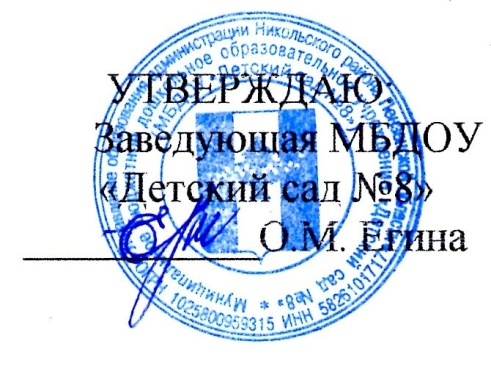 Положение о Консультационном центре для родителей в МБДОУ «Детский сад №8»г. Никольск1. Общие положенияНастоящее Положение о Консультационном центре для родителей (Законных представителей) детей, а также граждан, желающих принять на воспитание в свои семьи детей, оставшихся без попечения родителей по вопросам организации раннего развития и образования (обучения и воспитания) ребенка разработано с учетом нормативно – правовых актов:- Федеральный закон РФ «Об образовании в Российской федерации» от 29.12.2012 г. № 273-ФЗ « Об образовании  в Российской Федерации» (с последующими изменениями);- Федеральный закон «Об основных гарантиях прав ребенка в Российской Федерации «от 24 июля 1998г. № 124-ФЗ (с последующими изменениями);-Гражданский кодекс Российской Федерации;- Семейный кодекс Российской Федерации;- Федеральный закон «О персональных данных» от 27 июля 2006г. №152-ФЗ;
- Закон Российской Федерации от 07 февраля 1992г. №2300-1 «О защите прав потребителей»;- Постановление Главного государственного санитарного врача Российской Федерации от 15 мая 2013 г. № 26 «Об утверждении СанПиН 2.4.1.3049-13 “Санитарно-эпидемиологические требования к устройству, содержанию и организации режима работы дошкольных образовательных организаций”» (зарегистрировано в Минюсте России 29 мая 2013 г., № 28564);- Устав МБДОУ « Детский сад №8».1.2. Консультационный центр организуется на базе Муниципального бюджетного дошкольного образовательного учреждения «Детский сад №8», реализующего образовательную программу дошкольного образования.      1.3. Предоставление методической,  педагогической и консультативной помощи осуществляется на бесплатной основе в соответствии с законодательством РФ.       1.4.  Информация о предоставлении методической, педагогической и консультативной помощи размещается на официальном сайте МБДОУ «Детский сад №8».        1.5. Содержанием работы Консультационного центра  является оказание услуг родителям, законным представителям детей и другим категориям получателей услуг психолого-педагогической, методической и консультативной помощи.           1.6. Консультационный центр оказывает услуги  кратковременного (на время получения родителем (законным представителем)  пребывания ребенка и присмотра за ним.          1.7. Консультационный центр обеспечивает возможность дистанционного получения услуги (интернет, телефон).1.8. Помощь родителям (законным представителям) в консультационном центре  предоставляется при личном обращении одного из родителей (законных представителей) или заочному обращению (по телефонному звонку, письменному обращению, по электронной почте ).2. Цели, задачи и принципы работы Консультационного центра2.1. Консультационный центр создается с целью создания условий, направленных на повышение компетентности родителей в области воспитания детей.2.2.Основные задачи Консультационного центра:Создание условий для повышения компетентности родителей обучающихся в вопросах образования и воспитания, в том числе для раннего развития в возрасте от 2 месяцев до 3-х лет;Поддержка инициатив родительских сообществ, НКО, направленных на конструктивное вовлечение родителей в образовательный процесс;Пропаганда позитивного и ответственного отцовства и материнства, значимости родительского просвещения, укрепления института семьи и духовно- нравственных традиций семейных отношений;Повышение квалификации педагогических и социальных работников по вопросам развития родительской компетентности, ответственного родительства.2.3. Принципы деятельности Консультационного центра:- личностно-ориентированный подход к работе с родителями (законными представителями);– сотрудничество субъектов социально-педагогического пространства;– открытость системы воспитания.3. Содержание методической, психолого- педагогической и консультативной помощи3.1. Услуга предоставляется в виде консультативной помощи получателям услуги. Консультационная помощь представляет собой устную консультацию в виде ответов на вопросы, которые представляет квалифицированный работник  - специалист Консультационного центра. Устная консультация предполагает выбор любого запроса получателем консультации  в пределах вопросов образования детей, в рамках педагогической, методической либо консультативной помощи, и последующие ответы специалиста на вопросы получателя консультации.Вопросы образования детей включают в себя вопросы содержания обучения и воспитания детей, реализации прав и законных интересов детей, выбора формы образования и обучения, и иные вопросы, непосредственно связанные с образовательной деятельностью.3.2. Получатель услуги может, как обозначить тему своего запроса заранее, в ходе записи для получения услуги, так и обозначить тему своего запроса непосредственно в момент начала консультации.3.3. Консультация оказывается как разовая услуга. Получатель вправе обратиться за следующей консультацией в случае, если у него вновь возникла такая потребность.3.4. Организация консультативной и психолого-педагогической помощи родителям (законным представителям) детей строится на основе их взаимодействия с педагогами ДОУ. Консультирование родителей (законных представителей) может проводиться одним или несколькими специалистами одновременно.  3.5. Учет обращений родителей (законных представителей)  за получением  методической, педагогической и консультативной помощи ведется в журнале учета обращений.3.6. Учет получения консультаций ведется в журнале регистрации консультаций.3.7. Информация, полученная специалистом в ходе оказания услуги, является конфиденциальной и представляет собой персональные данные. Разглашение такой информации запрещается.4. Кадровое обеспечение оказания услуг.4.1. Услуги оказываются специалистами Консультационного центра, принятых на работу на основании  трудового договора, либо привлеченными к оказанию услуг на основании гражданско -  правового договора.4.2. Специалисты проходят специальное обучение в форме повышения квалификации не реже одного раза в три года.4.3. Специалисты имеют право на получение информации об оценке качества их работы получателями услуг. Информация предоставляется в обезличенной форме (анкете).4.4. Деятельность Консультационного центра обеспечена следующим кадровым составом:1. Руководитель2. Помощник руководителя (Старший воспитатель)3. Педагог-психолог4. Инструктор по физической культуре 5. Музыкальный руководитель6. Медицинский работник.5. Прочие положения5.1. Результативность работы Консультационного центра определяется отзывами родителей и наличием в МБДОУ «Детский сад №8» документов отчетности.5.2. Для работы с родителями (законными представителями) используется учебно-материальная база МБДОУ «Детский сад №8».5.3. Контролирует деятельность Консультационного центра заведующая МБДОУ «Детский сад №8»5.4. Координирует деятельность Консультационного центра старший воспитатель на основании приказа заведующей МБДОУ «Детский сад №8» .5.5. Консультационный центр работает согласно расписанию, утвержденному заведующей МБДОУ «Детский сад №8».